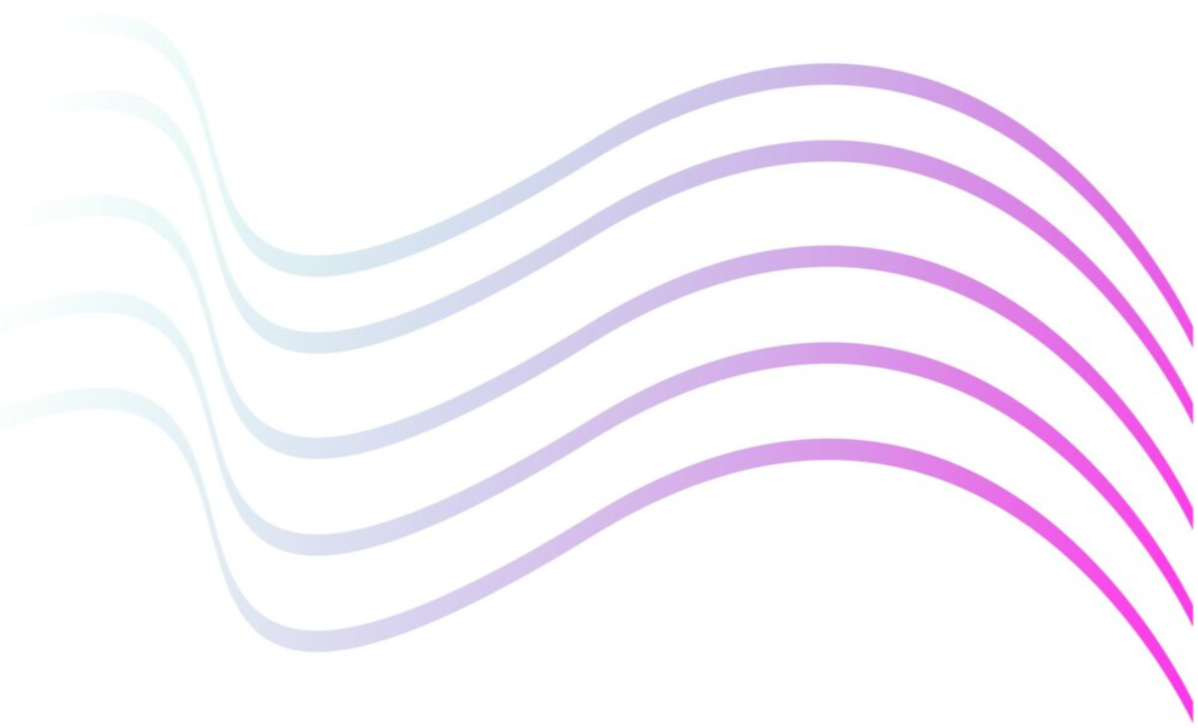 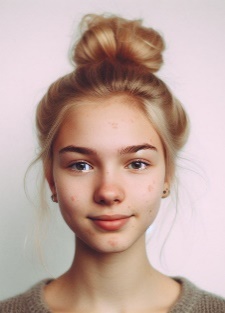 	Cindy RaverdyChemin des Bois 141908 RiddesTél. mère : 076 555 55 55 	Née le 13 novembre 2008raverdycindy@hotmail.com	FrançaiseAime le contact – Souriante – Habile de mes mainsScolarité2022 – 2024	Cycle d’orientation à Leytron2013 – 2022	Ecoles enfantine et primaire à RiddesExpériences professionnelles2023	Stage de coiffeuse au salon Bel’coupe à Conthey, 3 jours2022	Stage d’assistante en pharmacie à la pharmacie Benu à Conthey, 3 joursLanguesFrançais	Langue maternellePortugais	Langue maternelleAllemand	Connaissances scolaires de base Anglais	Connaissances scolaires de base LoisirsCoiffure, maquillage, modeRéférencesMme Jeanne Gaspard, titulaire de classe au CO	079 888 88 88M. Patrick Foret, conseiller en orientation au CO	027 333 33 33Cindy RaverdyChemin des Bois 141908 Riddesraverdycindy@hotmail.comSalon de coiffure Super-la-tifA l’att. de Mme Christine MichelRoute de la Gare 421920 MartignyRiddes, le 14 octobre 2023Place d’apprentissage de coiffeuse AFP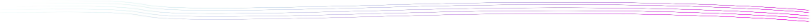 Madame,Votre recherche d’une apprentie coiffeuse AFP annoncée sur le site orientation.ch a retenu toute mon attention. Je me permets donc aujourd’hui de vous envoyer mon dossier pour cette place. Je suis en 10CO à Leytron, et j’aimerais beaucoup commencer un apprentissage de coiffeuse l’année prochaine. J’ai envie de faire ce métier depuis que je suis petite. Je regarde beaucoup de vidéos de coiffure sur les réseaux sociaux, et je coiffe déjà mes amies.Je suis quelqu’un qui a de l’imagination et je suis très intéressée par la mode. J’ai le contact facile et j’aime parler avec les gens.Je serai très heureuse de vous rencontrer, et de faire un stage de quelques jours dans votre salon.En vous remerciant d’avance de votre réponse, je vous présente, Madame, mes meilleures salutations.Cindy RaverdyAnnexes :	- curriculum vitae		- notes scolaires